03-182 ГАЗ-69-68 4х4 2-дверный грузопассажирский вездеход с мостами от УАЗ-452, мест 2+6 + 50 кг или 2 + 500 кг, прицеп до 850 кг, вес: снаряжённый 1.525  тн, полный 2.175 тн, 52 лс, 90 км/час, УАЗ г. Ульяновск, 1970-73 г. в.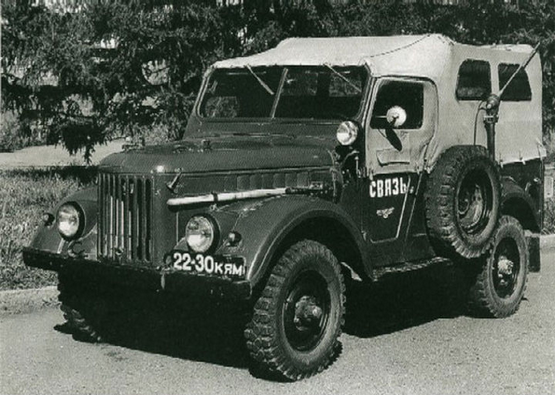 Журнал «За рулем» №11 за 1969 г. «Шестьдесят девятый" в семидесятом году», авторы инженеры УАЗа 3. Стильбанс, А. Винокуров, Е. Белокриницкий. Ульяновские вездеходы ГАЗ-69 и ГАЗ-69А хорошо известны как у нас в стране, так и за рубежом. Эти неприхотливые автомобили трудятся круглый год в самых различных дорожных и климатических условиях. Коллектив орденоносного Ульяновского автозавода методически ведет их модернизацию — повышает надежность, долговечность, безопасность, улучшает внешний вид. Постепенное наращивание усовершенствований, конструктивных и технологических изменений переросло в качество — завод повысил сроки и километраж гарантии на свои автомобили с 15 тысяч километров и 9 месяцев до 30 тысяч километров и одного года. Среди многих усовершенствований, уже внесенных ранее в обе модели, важнейшими являются усиление червячной пары рулевого механизма и изменение конструкции ручного тормоза, у которого теперь упрощен привод и облегчена регулировка. Значительно повышены прочность и долговечность рамы — она проходит сварку в среде углекислого газа, защищающего швы от окисления. А теперь о конструктивных изменениях, разработанных в самое последнее время и постепенно внедряемых в производство. В нынешнем году многие основные узлы и агрегаты были модернизированы, и машинам присвоено обозначение ГАЗ-69-68 и ГАЗ-69А-68. На автомобилях устанавливается теперь новый, более надежный и долговечный передний ведущий мост — типа УАЗ-452. По сравнению с прежним у него более прочный дифференциалмодели УАЗ-451Д с четырьмя сателлитами вместо двух; усиленные шкворневые узлы модели УАЗ-452 (диаметр шкворней 25 мм вместо 22 мм); кулаки шарниров повышенной прочности;усиленные упоры ограничителей поворота, сохраняющие неизменными максимальные углы поворота, что, а свою очередь, повышает долговечность шарниров. Кузов получил новый тент с увеличенным задним окном и двумя дополнительными боковыми окнами с каждой стороны. На прежних моделях при выключенном переднем мосте его «начинка» и карданный вал продолжали вращаться вместе с передними колесами. На новых автомобилях предусмотрена специальная муфта, позволяющая отсоединить полуоси от ступиц передних колес. При этом, естественно, облегчается разгон, увеличивается накат и скорость движения, снижается расход топлива. Считаем нужным обратить внимание водителей на следующее. Когда передние колеса отсоединены от трансмиссии, ни в коем случае нельзя включать понижающую передачу в раздаточной коробке. Иначе весь крутящий момент будет передаваться только на задний мост, что приведет к его перегрузке и возможной поломке. Остается добавить, что новый передний ведущий мост в сборе полностью взаимозаменяем со старым. Однако его поворотный рычаг отличается от рычагов и ГАЗ-69 и УАЗ-452. На моделях «68» применен и новый задний мост УАЗ-451Д с 4-сателлитным дифференциалом. Он полностью взаимозаменяем с задними мостами всех остальных ульяновских автомобилей. Повышена эффективность тормозной системы — благодаря установке передних тормозов модели УАЗ-452 с двумя рабочими цилиндрами и более жестких тормозных барабанов. Утолщение стенок обода тормозных барабанов (7,5 вместо 6 мм) обеспечивает лучшие возможности их ремонта расточкой и шлифовкой. Новые карданные валы имеют более надежное и долговечное шлицевое соединение, в котором число шлицев уменьшено до 20, л высота и толщина их увеличены более чем в полтора раза. Поверхность шлицев закаливается токами высокой частоты. Шарниры стоек амортизаторов также претерпели изменения. В них применены полиамидные втулки вместо бронзовых, что позволило исключить шесть труднодоступных точек смазки (20 процентов от их общего числа). В то же время (надежность и долговечность соединений увеличились. Включатель «массы» теперь устанавливается на все машины. Он позволяет легко отключать аккумуляторную батарею от потребителей при длительной стоянке автомобиля, неисправностях в электрической сети и в аварийных случаях. Фары нового типа с более высокими светотехническими данными улучшают условия работы водителей и повышают безопасность. Часть перечисленных новшеств уже появилась на выпускаемых сейчас машинах. Остальные будут внедрены в производство в 1970 году.Выдержки из статьи на modeli-gaz.ru. С благодарность автору и создателям сайта. В 1946 году было получено официальное техническое задание на проектирование полноприводного легкового автомобиля высокой проходимости под индексом "69". ГАЗ -69 проектировался заново, с "нуля", однако в работе над машиной использовался богатый опыт, накопленный заводом в годы Великой Отечественной войны, а также опыт эксплуатации в войсках американских "Виллисов " и "Бантамов". Более 60% деталей ГАЗ-69 было унифицировано с другими моделями тех лет - ГАЗ-20, ГАЗ-51А, ГАЗ-12. От автомобиля М-20 применены: двигатель (мощностью 50 л.с.), сцепление, коробка передач, карданные валы, шарниры рулевых тяг, главная передача и дифференциал, главные цилиндры гидравлических тормозов, ножные тормозы, амортизаторы, приборы зажигания и отопитель кузова. Шины размером 6,5-16” - от ГАЗ -67Б. Ручной тормоз - центральный , дисковый , как на ГАЗ -51. У него же позаимствовали и контрольные приборы, осветительную арматуру, пусковой подогреватель. Заново же были спроектированы рама, кузов, ведущие мосты, раздаточная коробка. Машина получилась на редкость удачной н в 1951 году была готова к производству. Но по труднообъяснимым причинам, выпуск ее затягивался. Только 25 августа 1953 года первые ГАЗ-69 сошли с конвейера специально организованного корпуса, сменив честно потрудившиеся ГАЗ-67Б. До конца года было выпущено 1302 машины. Параллельно (с декабря 1954 года) эти вездеходы собирал и Ульяновский автозавод (бывший УльЗиС). Полностью на выпуск ГАЗ-69 и ГАЗ-69А из узлов собственного производства УАЗ перешёл после 1956 года. С самого начала новая машина выпускалась в двух модификациях: ГАЗ-69 с 2-дверным 8-местным открытым кузовом, закрывавшийся тентом (шесть человек на продольных 3-местных лавках) и ГАЗ-69А с 4-дверным 5-местным кузовом с комфортабельным 3-местным задним сиденьем. В процессе производства машина непрерывно совершенствовалась. В 1968 году внедрили передний мост с отключением ступиц колес и усиленными подшипниками , более надежный дифференциал с четырьмя сателлитами, установили развитые шкворневые узлы, улучшили уплотнения карданов , доработали тормоза. Машина получила к индексу цифру «68». Велись работы по повышению долговечности синхронных шарниров привода передних колес, в частности путем установки надежных дисковых типа "Тракта -ЯАЗ". ГАЗ -69 производился вплоть до 1973 года, когда были выпущены последние 275 машин. Модификации ГАЗ-69ГАЗ-69Э и ГАЗ-69АЭ - с экранированным электрооборудованием.ГАЗ-69М и ГАЗ-69AM - с двигателем ГАЗ-21Б 62 л.с. объемом 2.432 см3, 72 бензин. В основном шли на экспорт.ГАЗ-69МЭ и ГАЗ-69АМЭ - то же с экранированным электрооборудованиемГАЗ-69-68 и ГАЗ-69А-68 модернизация 1968 г.ТЕХНИЧЕСКАЯ   ХАРАКТЕРИСТИКА Автомобиль ГАЗ-69 завод выпускает 2- моделей: 8-местный - модель ГАЗ-69 и 5-местный -  модель ГАЗ-69А. Конструкции обеих моделей одинаковы, за исключением кузова и бензиновых баков.Общие данные автомобиляПримечания:1. Вес автомобиля без нагрузки включается вес топлива, воды, смазки, набора шоферского инструмента и запасного колеса.2. Полезная нагрузка для автомобиля ГАЗ-69 принята: 2 чел. на передних сиденьях и 500 кг груза.3. Полезная нагрузка для автомобиля ГАЗ-69А принята: 5 чел. и 50 кг груза в багажнике.Угол подъема, преодолеваемый автомобилем на твердом грунте:ДвигательСиловая передачаХодовая частьРулевое управление и тормозаЭлектрооборудованиеСпецоборудованиеКузовЗаправочные емкости и нормыЧисло мест, включая место водителя и грузоподъемность:Для ГАЗ-69: 8 чел. или 2 чел. и 500 кг груза.Для ГАЗ-69А: 5 чел и 50 кг груза в багажнике.Оба автомобиля могут буксировать прицеп общим весом до 850 кг.Оба автомобиля могут буксировать прицеп общим весом до 850 кг.Оба автомобиля могут буксировать прицеп общим весом до 850 кг.Габаритные размеры (округленно):Габаритные размеры (округленно):ДлинаДлина3850 ммширина для ГАЗ-69А и ГАЗ-69 со снятым запасным колесомширина для ГАЗ-69А и ГАЗ-69 со снятым запасным колесом1750 ммширина автомобиля ГАЗ-69 с установленным запасным колесомширина автомобиля ГАЗ-69 с установленным запасным колесом1850 ммвысота по тенту в незагруженном состоянии: для ГАЗ-69/ГАЗ-69Авысота по тенту в незагруженном состоянии: для ГАЗ-69/ГАЗ-69А2030/1920 ммБаза (расстояние между осями)База (расстояние между осями)2300 ммКолея передних и задних колес (на плоскости дороги)Колея передних и задних колес (на плоскости дороги)1440 ммНизшие точки автомобиля под нагрузкой:Низшие точки автомобиля под нагрузкой:картеры переднего и заднего мостакартеры переднего и заднего моста210 ммпоперечина раздаточной коробкипоперечина раздаточной коробки310 ммУглы свеса (с нагрузкой): передний/заднийУглы свеса (с нагрузкой): передний/задний45°/35°Наименьший радиус поворота:Наименьший радиус поворота:по следу наружного переднего колесапо следу наружного переднего колеса6 мпо переднему буферупо переднему буферу6,5 мМакс. скорость с нормальной нагрузкой (на горизонтальных участках, без прицепа) 90 км/час                                                                                                     Макс. скорость с нормальной нагрузкой (на горизонтальных участках, без прицепа) 90 км/час                                                                                                     Макс. скорость с нормальной нагрузкой (на горизонтальных участках, без прицепа) 90 км/час                                                                                                     Распределение веса ГАЗ-69 в кг:Без нагрузкиС полной нагрузкойпередний мост/задний мост860/665940/1235общий вес автомобиля15252175Распределение веса ГАЗ-69А в кгБез нагрузкиС полной нагрузкойпередний мост/задний мост820/715925/1035общий вес автомобиля15351960без прицепа30°с прицепом весом до 850 кг20°Тип двигателя4-тактный бензиновый карбюраторныйЧисло цилиндров и расположение4 вертикальноДиаметр цилиндров мм82Ход поршня в мм100Рабочий объем2.12Степень сжатия6.5Мощность макс.  55 л. с. при 3600 об/мин.Крутящий момент макс.12,5 кгм при 2000 об/мин.Головка цилиндровАлюминиеваяЦилиндрыСнабжены в верхней части короткими гильзами из антикоррозийного чугуна.ПоршниАлюминиевые, шлифованные по контуру, луженые.Коленчатый валСтальной, кованый, на четырех опорах. Шейки подвергнуты поверхностной закалке. Смазка под давлениемШатуныДвутаврового сечения, стальные, кованые, снабжены тонкостенными вкладышами в нижних головках.Коренные подшипникиЧетыре, снабжены тонкостенными биметаллическими вкладышамиРаспределительный вал и его приводСтальной, кованый. Смазка шеек под давлением. Привод парой шестеренКлапаныНижние односторонниеТолкателиТарельчатые,  регулируемыеГазопроводРасположен на правой стороне двигателя. Центральная часть впускной трубы имеет подогрев рабочей смеси. Регулировка подогрева автоматическая, при помощи термостатаМасляный картерСтальной, штампованный, с резервуаром, в задней частиМаслоприемникПлавающийМасляные фильтрыДва: грубой  очистки фильтрующий 100% масла, подаваемого в магистраль, и тонкой очистки частичной фильтрации, со сменным фильтрующим элементомМасляный  радиаторТрубчатый, смонтирован на переднем торце водяного радиатораВентиляция картераЗакрытая, принудительнаяПодвеска  двигателяЭластичная, в трех точкахБензиновые бакиДва для автомобиля ГАЗ-69, один - для автомобиля ГАЗ-69АБензиновый отстойникС пластинчатым фильтром, установлен на левой стороне рамы.Бензиновый насосДиафрагменный, с верхним отстойником и дополнительным ручным приводомКарбюраторВертикальный, балансированный, с падающим потоком. Имеет экономайзер и ускорительный насосВоздушный фильтрСетчатый, с масляным резервуаромГлушительОвальной формы с вводом и выводом газов с разных сторонСистема охлажденияЖидкостная, закрытая, с принудительной циркуляциейРадиаторТрубчато-пластинчатый 3-рядныйСтворки радиатораСмонтированы впереди радиатора: управляются с места водителяПробка радиатораГерметичная. Снабжена 2 клапанами.ТермостатУстановлен в патрубке головки блокаВодяной насосЦентробежного типаВентилятор6-лопастиый. Привод ремнем от коленчатого валаСцеплениеСухое, однодисковое. Наружный диаметр ведомого диска  225 мм. Ведомый диск снабжен пружинной ступицей и гасителем колебанийКоробка передач2-ходовая, с 3 передачами вперед и одной назадПередаточные числа1 передача 3,115. 2 передача 1,772. 3 передача 1.00. Задний ход 3.738.Раздаточная коробкаШестеренчатая, 2 передачи с передаточными числами 1,15 и 2,78. В раздаточной коровке смонтированы рычаги переключения передач и включения переднего ведущего моста. Низшая передача (2.78) может быть включена только после включения переднего моста. Раздаточная коробка смонтирована за коробкой передач эластично в 4 точках на резиновых подушкахКарданные валыКарданных валов три: промежуточный, задний и передний. Карданные шарниры на игольчатых подшипниках.Передний мостКартер моста из 2- частей: картера и крышки, соединенных по фланцу в вертикальной плоскости. Кожухи полуосей запрессованы в картер и крышку и дополнительно закреплены электрозаклепками.Углы установки передних колесУгол развала колес 1°30'. Угол бокового наклона шкворня 5°30'. Угол наклона нижнего конца    шкворня вперед 3°. Сход колес  1,5 - 3 ммГлавная передачаКоническая, со спиральным зубом; передаточное число 5,125ДифференциалКонический, с двумя сателлитамиПоворотные кулакиКорпус поворотного кулака литой из ковкого чугуна, поворачивается на укрепленных в нем шкворнях. Шкворни работают во втулках, запрессованных в шаровые опоры. К передней части корпуса поворотного кулака прикреплена цапфа, несущая ступицу колесаШарниры  поворотных кулаковРавных угловых скоростей, шариковые, шарниры полностью разгружены от изгибающих усилийЗадний мостКартер заднего моста такой же конструкции, как картер переднего мостаГлавная передачаКоническая, со спиральным зубом: передаточное число 5,125ДифференциалКонический,  с двумя   сателлитами.Тип полуосейФланцевые, полностью разгруженныеПередача толкающих усилий и восприятие реактивного крутящего момента мостов - рессорамиПередача толкающих усилий и восприятие реактивного крутящего момента мостов - рессорамиТип рамыШтампованная из листовой стали, лонжероны закрытого сечения. Рама снабжена 6 поперечинамиБамперСтальной, штампованный, укреплен на концах лонжеронов рамыЗадние буферыДва из пружинной стали, укреплены на последней поперечине по обеим сторонам буксирного прибораБуксирный  приборДвухстороннего действия, кованый, установлен на задней части рамыБуксирные крюкиДва, установлены на передних концах лонжеронов рамыПодвеска автомобиляРессорная, на 4 продольных полуэллиптических рессорах, совместно с 4 гидравлическими поршневыми амортизаторами 2-стороннего действияКолесаШтампованные из листовой стали, с глубоким ободомКреплениеНа 5- шпилькахЧисло колесПередний мост - 2. Задний мост - 2. Запасное колесо - 1.Крепление запасного колесаКрепление запасного колесадля ГАЗ-69На кронштейне с левой стороны кузовадля ГАЗ-69АДержателем в багажникеШиныНизкого давления, размер 6,50 - 16". Протектор снабжен грунтозацепамиРасположение руляС левой стороны автомобиляТип рулевого механизма и передаточное числоГлобоидальный червяк с двойным роликом. Передаточное число 18,2 (среднее)Рулевое колесоС тремя спицами. Металлический каркас обода облицован пластмассойРулевые тягаТрубчатые, поперечные, расположены спереди мостаТип тормозов с ножным приводомКолодочные на все 4 колеса; привод гидравлический  от  педалиТормозные барабаныСъемные (без  разборки ступиц): комбинированные, чугунный обод с залитым  в него стальным дискомТип тормоза с ручным приводомКолодочный с барабаном. Расположен на раздаточной коробке сзади. Привод механический, тросовый от рычагаНапряжение: в сети (номинальное) 12 вольтНапряжение: в сети (номинальное) 12 вольтГенератор: Типа Г20, 12 вольт, 18 ампер, шунтовый. С реле-регулятором напряжения и ограничителем силы тока типа РР24Г.Генератор: Типа Г20, 12 вольт, 18 ампер, шунтовый. С реле-регулятором напряжения и ограничителем силы тока типа РР24Г.АккумуляторТипа 6СТ-54, 12 вольт, емкостью 54 ампер-часа.Индукционная катушкаТипа Б1, с добавочным сопротивлением, автоматически выключающимся при пуске двигателя стартеромРаспределительТипа Р-23 с центробежным и вакуумным регуляторами опережения зажигания и октан-корректором. Установленный с левой стороны двигателя.Запальные свечиТипа М12УСтартер	ТипаСТ20, с механическим принудительным включениемФарыТипа ФГ2-А2 2 шт., 2-светные - с ближним и дальним светом. Расположены в крыльях.Осветительная арматура2 подфарника, одна поворотная фара, слева снаружи кузова, задний фонарь со светом «стоп» и освещением номерного знака, 2 задних фонаря - указателей поворотов и габаритного освещения, переносная и подкапотная лампы, лампа на щитке передка справа, 2 лампочки освещения приборов, установленных в комбинации приборов. Переключатели светаДва: центральный и ножнойШтепсельные розеткиДве: одна для переносной лампы, другая для питания прицепаСигналТипа С56-Г, электрический, вибрационныйПредохранителиТепловой, кнопочный в цепи освещения, плавкие в цепях сигнала, заднего фонаря и приборовЭлектропроводкаОднопроводная, «минус» аккумуляторной батареи соединен с «массой»  Приборы и контрольные лампочкиКомбинация приборов имеет раздельные приборы: спидометр со счетчиком пройденного пути, указатель уровня бензина, масляный манометр, амперметр и указатель температуры воды. В комбинации приборов смонтированы: сигнальная (зеленая) лампочка, указывающая (при загорании) на высокую температуру воды в радиаторе, индикаторная (красная) лампочка дальнего света и одна индикаторная лампочка указателей левого и правого поворотов (красная).Пусковой   подогревательТермосифонный, работающий от паяльной лампы. На автомобиле ГАЗ-69 лампа установлена в ящике, спереди, под левым боковым сиденьем на автомобиле ГАЗ-69А – в багажнике, с левой стороны.Бачок для маслаНа автомобиле ГАЗ-69 установлен в ящике с правой стороны, спереди под задним сиденьем. На автомобиле ГАЗ-69А установлен в багажнике с правой стороны.Кузов автомобиля ГАЗ-69Цельнометаллический, открытый, 8-местный, 2-дверный, с задним откидным бортом и съемным тканевым тентом.Кузов автомобиля ГАЗ-69АЦельнометаллический, открытый, 5-местный, четырехдверный, с багажником в задней части и опускающимся тканевым тентом.Оборудование кузоваТент, электрический стеклоочиститель с двумя щетками, зеркало заднего вида, 2 противосолнечных козырька, 2 коврика, поручень, отопитель кузова и обогреватель переднего стекла.Ветровое стеклоПоворачивающееся в специальной рамке. Рамка вместе с ветровым стеклом может быть положена на капотПередние сиденьяДва, мягкие, съемные, с мягкими спинкамиЗадние  сиденья    автомобиля ГАЗ-69Два, расположены вдоль кузова по бортам, каждое на три человека. Сиденья и спинки полумягкие. Сиденья могут быть подняты вверх, а спинки положеныЗаднее сиденье ГАЗ-69АМягкое, общее  для 3 человек, с мягкой спинкойОтопление и вентиляция кузоваЛюк вентиляции расположен перед ветровым стеклом и прикрыт крышкой, управляемой с места водителя. Воздух, поступающий через люк вентиляции, подогревается радиатором водяного отопления за счет тепла из системы охлаждения двигателя.Обдув ветрового стеклаСтекло обдувается теплым воздухом, подаваемым электрическим вентилятором.Бензиновые баки автомобиля ГАЗ-69: основной/дополнительный                               4 8/27 лБензиновый бак автомобиля ГАЗ-69А                                                                                    60 лСистема охлаждения                                                                                                                 12 лСистема смазки двигателя, вкл. фильтры грубой и тонкой очистки и масл. радиатор     5,5 лВоздушный фильтр                                                                                                                 0,25 лКартер коробки передач                                                                                                           0,8 лКартер раздаточной коробки                                                                                                   1,1 лКартеры мостов (каждый)                                                                                                      0,75 лКартер рулевого механизма                                                                                                   0,25 лАмортизаторы (каждый)                                                                                                      0,145 лСистема гидравлического привода тормозов                                                                        0,4 лЗапасной бачок для масла                                                                                                           6 л